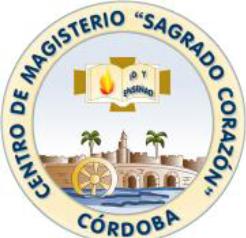 IMPRESO DE PREINSCRIPCIÓN PARA EL CURSODE OBTENCIÓN DE LA DECA (ONLINE)PRIMER PERIODO DE DOCENCIA Curso intensivo online Declaración Eclesiastica de Competencia Académica (DECA) mes de junio-julio, organiza el Centro de Magisterio “Sagrado Corazón” de Córdoba.DATOS PERSONALES  DOCUMENTOS OBLIGARTORIOS A APORTAR POR EL ALUMNOAlumnos TituladosCopia del DNICopia del Expediente Académico (o resguardo de Título)Alumnos Externos No Titulados Copia del DNICopia del Expediente Académico (o resguardo de matrícula)NOTA: * Periodo de preinscripición del 02 al 10 de junio inclusive. Enviar por email a secretaria@magisteriosc.es.* El alumnado que no haya aportado la documentación requerida en el periodo de preinscripción, será excluido.FIRMA DEL ALUMNO/A:En ______________ a ____ de junio de 2020.APELLIDOSNOMBREDNITELÉFONOTELÉFONOLOCALIDADPROVINCIAPROVINCIALOCALIDADCÓDIGO POSTALCÓDIGO POSTALCÓDIGO POSTALTITULACIÓNEMAILMÓVILMÓVILMÓVIL